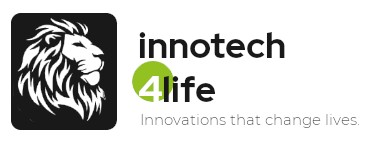 UMOWA o wzajemnym zachowaniu POUFNOŚCIzawarta w dniu ……………………. roku w Warszawie pomiędzy:InnoTech4Life Sp. z o.o. (Spółką Celową SGGW) z siedzibą w Warszawie, ul. Nowoursynowska 166 bud. 8/119, 02-787 Warszawa, NIP: 951-252-20-02, KRS: 0000906024reprezentowaną przez p. Judytę Sobczyk – Prokurentazwaną dalej „InnoTech4Life”,ap. …………………………………………...………..., nr PESEL ………………………...,zam ul. ………………………………………………………………………………………………………...zwaną dalej „Partnerem”;InnoTech4Life oraz Partner w dalszej części niniejszej umowy (zwaną dalej „Umowa”) zwani są osobno „Stroną”, „Ujawniającym" lub „Odbiorcą”,  zaś łącznie „Stronami”;Zważywszy, że:Strony planują rozpocząć współpracę dotyczącą rozwoju projektów naukowo-badawczych i wdrożeniowych wspieranych przez InnoTech4Life, zwanych dalej „Projektem”;Każda ze Stron ma zamiar ujawniać drugiej Stronie informacje dotyczące Projektu stanowiące Tajemnicę przedsiębiorstwa, które nie są publicznie dostępne, są poufne lub zastrzeżone,Strony zgodnie postanowiły zawrzeć Umowę o następującej treści:§ 1. DEFINICJEDla celów niniejszej Umowy Strony nadają następujące znaczenie poniższym pojęciom:„Ujawniający” oznacza Stronę udostępniającą informacje poufne stanowiące Tajemnicę przedsiębiorstwa na warunkach niniejszej Umowy;„Odbiorca” oznacza Stronę, której informacje poufne stanowiące Tajemnicę przedsiębiorstwa zostają udostępnione na warunkach niniejszej Umowy;„Tajemnica przedsiębiorstwa” oznacza informacje, dane dowolnego rodzaju lub  materiały przekazane przez Ujawniającego i stanowiące Tajemnicę przedsiębiorstwa w rozumieniu przepisów ustawy z dnia 16 kwietnia 1993 roku o zwalczaniu nieuczciwej konkurencji, przekazane Odbiorcy w związku ze współpracą dotyczącą Projektu, które nie mogą zostać pozyskane z innych źródeł, niż bezpośrednio od Ujawniającego, w formie materialnej i niematerialnej, a w szczególności dotyczące: wynalazków, zgłoszeń patentowych, wyników badań naukowych, opracowań naukowych, know-how, planów działań i strategii, procesów i metod, stosowanych technologii i receptur, innych informacji handlowych, prawnych, finansowych lub organizacyjnych, niezależnie od formatu i nośnika, na którym informacja została przekazana z zastrzeżeniem poniższego:Tajemnica przedsiębiorstwa przekazywana w formie elektronicznej może być przekazywana przez Strony wyłącznie na adresy e-mail wskazane w § 7 ust. 1 Umowy;domniemywa się, że wszelkie informacje przekazywane przez strony w formie pisemnej, elektronicznej lub ustnej mają charakter Tajemnicy przedsiębiorstwa, chyba że treść, forma lub przeznaczenie informacji wyraźnie wskazują na ich jawny charakter.§ 2. Obowiązki dotyczące tajemnicy przedsiębiorstwaZ uwzględnieniem dalszych ustępów niniejszego paragrafu Odbiorca zobowiązany jest  do:traktowania Tajemnicy przedsiębiorstwa Ujawniającego jako zastrzeżonej i poufnej, oraz ochrony jej jak własnej Tajemnicy przedsiębiorstwa;niewykorzystywania Tajemnicy przedsiębiorstwa Ujawniającego do jakichkolwiek innych celów poza celami bezpośrednio związanymi z realizacją współpracy pomiędzy Stronami dotyczącej Projektu lub realizacją niniejszej Umowy, w szczególności niewykorzystywania uzyskanej Tajemnicy przedsiębiorstwa dla osiągnięcia własnych korzyści;ujawniania Tajemnicy przedsiębiorstwa wyłącznie pracownikom, współpracownikom oraz doradcom zaangażowanym do współpracy dotyczącej Projektu, po zobowiązaniu ich pisemnie do zachowania poufności na warunkach nie gorszych niż wynikające z Umowy;nieujawniania i niewykorzystywania oraz niezezwalania na ujawnianie lub wykorzystywanie Tajemnicy przedsiębiorstwa Ujawniającego w żadnej formie, w całości lub części, bezpośrednio lub pośrednio, osobom trzecim, bez wcześniejszej pisemnej zgody Ujawniającego;dochowania należytej staranności i podjęcia wszelkich możliwych środków ostrożności zabezpieczających Tajemnicę przedsiębiorstwa oraz jej nośniki przed kradzieżą, zniszczeniem, utratą lub nieupoważnionym dostępem oraz w celu ich ochrony przed dostępem ze strony osób trzecich;w przypadku, gdyby Odbiorca nie miał pewności, czy otrzymaną Tajemnicę przedsiębiorstwa należy traktować jako poufną, Odbiorca będzie ją traktować jako poufną do momentu otrzymania pisemnego zezwolenia od Ujawniającego.W przypadku zakończenia przez Strony współpracy lub wygaśnięcia Umowy, Odbiorca zobowiązany jest na żądanie Ujawniającego w terminie do 14 (czternastu) dni roboczych od otrzymania żądania, zwrócić przekazane przez Ujawniającego wszelkie materiały zawierające Tajemnicę przedsiębiorstwa, a także zniszczyć ich kopie, jak również wszelkie notatki, analizy, obliczenia i inne zestawienia zawierające Tajemnicę przedsiębiorstwa. Odbiorca zobowiązany jest do zastosowania się do ww. żądania z zachowaniem należytej staranności, przy wykorzystaniu ogólnie dostępnych środków technicznych, a także do potwierdzenia na piśmie jego realizacji.Odbiorca zobowiązuje się do niedokonywania „inżynierii wstecznej” (reverse engineering), dekompilacji, demontażu jakiegokolwiek produktu, w tym oprogramowania, procesu lub urządzeń ujawnionych lub dostarczonych przez Ujawniającego. Odbiorca zobowiązuje się również do niewykonywania jakichkolwiek analiz, w tym jakościowych, ilościowych lub innych badań, które mogłyby umożliwić samodzielne opracowanie ujawnianego produktu lub procesu z wyjątkiem przypadków wyraźnie określonych pisemnie przez obie Strony.§ 3. Wyłączenia odpowiedzialnościZobowiązania, o których mowa w §2 nie obejmują sytuacji, w których informacje stanowiące Tajemnicę przedsiębiorstwa:są znane Odbiorcy lub znajdują się w jego posiadaniu przed ich ujawnieniem przez Ujawniającego, a Odbiorca posiada dowody potwierdzające wcześniejsze posiadanie tej wiedzy;do dnia wejścia w życie Umowy lub po tym dniu zostaną podane do publicznej wiadomości w inny sposób, niż w wyniku naruszenia przez Odbiorcę zobowiązań wynikających z Umowy, a Odbiorca posiada dowody potwierdzające wcześniejsze posiadanie tej wiedzy;zostały uzyskane przez Odbiorcę w sposób zgodny z prawem, przy czym źródłem takich informacji nie był Ujawniający, a Odbiorca posiada dowody potwierdzające uzyskanie tej wiedzy;zostały niezależnie opracowywane przez Odbiorcę, bez wykorzystania informacji Ujawniającego, a Odbiorca ma dowody na wykazanie takiego niezależnego opracowania;są ujawniane lub udostępniane przez osobę trzecią Odbiorcy w dowolnym momencie bez obowiązku ich nieujawniania, chyba że Odbiorca jest świadomy faktu, że osobie trzeciej, od której otrzymał te informacje, nie wolno przekazywać tych informacji Odbiorcy;muszą zostać ujawnione, gdy ujawnienie jest wymagane przepisami prawa, w tym na uprawnione żądanie organu prowadzącego postępowanie sądowe lub administracyjne, bądź w wykonaniu orzeczenia sądu lub decyzji administracyjnej.Odbiorca bezzwłocznie, lecz nie później niż w ciągu 5 (pięciu) dni od dnia otrzymania żądania zawiadomi Ujawniającego o każdym przypadku nałożenia na niego obowiązku ujawnienia Tajemnicy przedsiębiorstwa, o którym mowa w ust. 1 pkt 6), a także podejmie wszelkie niezbędne działania w celu zapewnienia, że takie ujawnienie zostanie dokonane w sposób uniemożliwiający ujawnienie Tajemnicy przedsiębiorstwa osobom nieuprawnionym.§ 4. WYŁĄCZNOŚĆ PRAW DO TAJEMNICY PRZEDSIĘBIORSTWAWszelkie informacje stanowiące Tajemnicę przedsiębiorstwa, a także materiały będące nośnikami Tajemnicy przedsiębiorstwa, są własnością Ujawniającego.Żadne prawa ani obowiązki w odniesieniu do Tajemnicy przedsiębiorstwa danej Strony, inne niż te wyraźnie wymienione w niniejszej Umowie, nie są udzielane drugiej Stronie, ani nie mogą być dorozumiane na podstawie niniejszej Umowy.Żadna ze Stron nie jest zobowiązana na podstawie niniejszej Umowy do ujawniania swojej Tajemnicy przedsiębiorstwa drugiej Stronie ani do zawierania innych umów bądź nawiązywania współpracy biznesowej z drugą Stroną. Żadne postanowienie niniejszej Umowy nie będzie interpretowane jako tworzące dowolną formę współpracy pomiędzy Stronami.  Żadna ze Stron nie może reprezentować drugiej Strony, ani przyjmować zobowiązań w imieniu drugiej Strony, ani też postępować w dowolny sposób, jak gdyby odbywało się to za przyzwoleniem drugiej Strony niniejszej Umowy.Żadne ujawnienie Tajemnicy przedsiębiorstwa w związku z realizacją niniejszej Umowy nie stanowi oraz nie ma na celu udzielenia przez Ujawniającego licencji na rzecz Odbiorcy na korzystanie z Tajemnicy przedsiębiorstwa w innym celu niż nawiązanie współpracy dotyczącej Projektu, ani też nie oznacza ustanowienia lub przeniesienia na Odbiorcę żadnych innych praw własności intelektualnej (w szczególności: praw autorskich, patentów, zgłoszeń patentowych, wynalazków, znaków towarowych, tajemnic handlowych, know-how i innych) należących do Ujawniającego.§ 5. odpowiedzialność w przypadku naruszenia zasad zachowania poufnościW przypadku ujawnienia przez Odbiorcę Tajemnicy przedsiębiorstwa Odbiorca zobowiązany będzie do zapłaty na rzecz Ujawniającego kary umownej w wysokości 50.000,- (słownie: pięćdziesiąt tysięcy) złotych za każdy przypadek naruszenia. Jednocześnie, Ujawniający uprawniony będzie do dochodzenia odszkodowania przenoszącego wysokość zastrzeżonej kary umownej na zasadach ogólnych.Odbiorca ponosi odpowiedzialność za osoby, o których mowa w § 2 ust. 1 pkt 3) Umowy, jak za własne działania lub zaniechania.§ 6. ObowiązYWANIE UMOWYNiniejsza umowa:wchodzi w życie z dniem jej podpisania przez Strony;wiąże Strony przez 5 lat od dnia jej podpisania, a obowiązki dotyczące zachowania w poufności oraz nieużywania informacji stanowiących Tajemnicę przedsiębiorstwa na zasadach określonych w niniejszej Umowie będą obowiązywać Strony przez kolejnych  5 lat od dnia wygaśnięcia niniejszej Umowy;może zostać rozwiązana przed końcem okresu obowiązywania wyłącznie na mocy pisemnego porozumienia Stron.§ 7. postanowienia końcoweStrony postanawiają, że osobami upoważnionymi do bieżących kontaktów w ramach wykonywania niniejszej Umowy będą:ze strony InnoTech4Life: Andrzej Szmalce-mail: andrzej_szmalc@sggw.edu.pl, tel.: 501 100 474ze strony Partnera: ………………………………………………..e-mail: ……………………..., tel.: ………………...Wszelkie zawiadomienia oraz inna korespondencja związana z realizacją Umowy, powinna być kierowana na piśmie na adresy:InnoTech4Life Sp. z o.o.: ul. Nowoursynowska 166 bud. 8 pok. 119, 02-787 Warszawa;……………………………………………………………………………………………………..Strony zobowiązują się do wzajemnego informowania na piśmie o wszelkich zmianach wskazanych w Umowie danych teleadresowych pod rygorem uznania za skutecznie doręczoną korespondencję wysłaną na ostatni prawidłowo wskazany przez tę Stronę adres do doręczeń. Zmiana danych teleadresowych nie stanowi zmiany niniejszej Umowy.Strony nie mogą przenosić praw ani obowiązków wynikających z Umowy na osoby trzecie, bez pisemnej zgody drugiej Strony pod rygorem nieważności.Strony uznają wszystkie postanowienia Umowy za ważne i wiążące. Jeżeli jednak jakiekolwiek postanowienie Umowy okaże się lub stanie się nieważne albo niewykonalne, pozostaje to bez wpływu na ważność pozostałych postanowień Umowy i w takim przypadku w miejsce nieważnego albo niewykonalnego postanowienia Strony wprowadzą postanowienie zgodne z prawem najściślej oddające zamiar i wolę Stron zrekonstruowaną na podstawie tekstu Umowy.Niniejsza Umowa podlega przepisom prawa polskiego. W sprawach nieuregulowanych niniejszą Umową mają zastosowanie w szczególności przepisy kodeksu cywilnego oraz ustawy z dnia 16 kwietnia 1993 roku o zwalczaniu nieuczciwej konkurencji.Wszelkie spory wynikłe z realizacji Umowy będą rozwiązywane przez Strony polubownie, a jeżeli Strony nie dojdą do porozumienia w ciągu 2 (dwóch) miesięcy od daty rozpoczęcia negocjacji, spory będą rozstrzygane przez sąd właściwy miejscowo dla siedziby InnoTech4Life.Wszelkie zmiany Umowy wymagają zachowania formy pisemnego aneksu pod rygorem nieważności.Umowę sporządzono w dwóch jednobrzmiących egzemplarzach, po jednym dla każdej ze Stron. InnoTech4Life		                                 			PartnerKlauzula informacyjna RODO dla podmiotów współpracujących z InnoTech4Life Sp. z o.o. 
w tym ich reprezentantów, pracowników i współpracowników oraz osób wskazanych do kontaktu w UmowieInnoTech4Life, działając jako administrator danych osobowych, (dalej: „Administrator”), w rozumieniu Rozporządzenia Parlamentu Europejskiego i Rady (UE) 2016/679 z dnia 27 kwietnia 2016 roku w sprawie ochrony osób fizycznych w związku z przetwarzaniem danych osobowych i w sprawie swobodnego przepływu takich danych oraz uchylenia dyrektywy 95/46/WE (ogólne rozporządzenie o ochronie danych) (zwanego dalej „RODO”), informuje, że w związku z zawarciem oraz realizacją umowy będącej podstawą współpracy pomiędzy Administratorem i Partnerem, przetwarza Państwa dane osobowe (imię, nazwisko, dane kontaktowe i inne dane służbowe) oraz że:Administrator wyznaczył Inspektora Ochrony Danych, z którym można kontaktować się we wszystkich sprawach związanych z przetwarzaniem danych osobowych oraz wykonywaniem praw przez osoby, których dane dotyczą, przysługujących na mocy RODO pod adresem e-mail: iod@innotech4life.pl lub na adres siedziby Administratora (ul. Nowoursynowska 166 bud. 8 pok.119, 02-787 Warszawa) z dopiskiem: Inspektor Ochrony Danych.Pani/Pana dane osobowe będą przetwarzane w celu i na podstawie:realizacji praw i obowiązków wynikających z umowy (podstawa prawna –
zawarta umowa; w przypadku jednoosobowej działalności gospodarczej art. 6 ust. 1 lit. b RODO) – „wykonanie umowy”,wypełniania obowiązków prawnych np. prowadzenie dokumentacji księgowej i podatkowej jak również jej archiwizowanie (podstawa prawna - art. 6 ust. 1 lit. c RODO) – „obowiązek prawny”,wykonywania postanowień umowy, dochodzenie lub obrona przed ewentualnymi roszczeniami związanymi z umową (podstawa prawna - art. 6 ust. 1 lit. f RODO) – „prawnie uzasadniony interes”;  kontakt z przedstawicielami lub osobami wskazanymi do kontaktu w sprawach dotyczących realizacji umowy (podstawa prawna - art. 6 ust. 1 lit. f RODO) –Przekazanie danych jest dobrowolne, ale niezbędne dla realizacji umowy oraz innych ww. celów Administratora. Odmowa przekazania danych może się wiązać z brakiem możliwości realizacji umowy oraz ww. celów.Pani/Pana dane osobowe przetwarzane będą wyłącznie przez okres wyczerpania ww. celów, a więc szczególnie przez okres:obowiązywania zawartej umowy,do momentu wyrażenia sprzeciwu,okres przechowywania dokumentów określony przepisami prawa np. przepisy prawa podatkowego, w tym określające okres archiwizowania,okres przedawnienia roszczeń wynikający z przepisów szczególnych np. kodeks cywilny i inne przepisy właściwe dla zawartej umowy.Odbiorcami Pani/Pana danych osobowych są:upoważnieni pracownicy oraz współpracownicy Administratora;podmioty przetwarzające dane na zlecenie i w imieniu Administratora danych, na podstawie odrębnie zawartych umów, w celu świadczenia określonych usług, np. usług teleinformatycznych tj. m.in.: hosting, dostarczanie lub utrzymanie systemów informatycznych, ewentualnie usług prawnych lub doradczych w zakresie ochrony danych osobowych, podmioty uprawnione na podstawie przepisów prawa;podmioty uprawnione na podstawie przepisów prawa.Przysługuje Pani/Panu jako osobie, której dane dotyczą, prawo dostępu do w/w danych osobowych, ich sprostowania, usunięcia lub ograniczenia przetwarzania, prawo wniesienia sprzeciwu wobec przetwarzania danych;Przysługuje Pani/Panu prawo wniesienia skargi do Prezesa Urzędu Ochrony Danych Osobowych z siedzibą w Warszawie przy ul. Stawki 2;Dane nie podlegają przetwarzaniu w celu zautomatyzowanego podejmowania decyzji.Dane osobowe nie będą przekazywane poza Europejski Obszar Gospodarczy.